Black Preacher Sermon.ComMind Your Own Business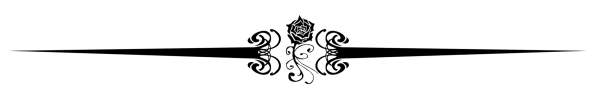 (1 Thessalonians 4:11-12 KJV)11And that ye study to be quiet, and to do your own business, and to work with your own hands, as we commanded you;12That ye may walk honestly toward them that are without, and that ye may have lack of nothing.How many of you try to avoid people who are more concerned about your affairs than their own affairs. Well I personally believe that more could be accomplished and more would get done if people would learn to mind their own business and leave other people’s personal business along. When people ask nosey questions, when they nosey around into private conversations, and when they give unsolicited advice, are you tempted to say, “Mind your own business?”  Wouldn’t it be great if everybody would just mind their own business? Wouldn’t it be great if everybody did what he or she was supposed to do? Wouldn’t it be great if there weren’t so many busybodies?“Great minds discuss ideas, Average minds discuss events, Small minds discuss people.” –Eleanor Roosevelt“Let every fox take care of its own tail.” –Italian proverb“Hey, I found your nose, it was in my business again.” –unknown“Make someone happy today, by minding your own business.” –Ann LandersMindin' other people's business seems to be high-toned,I got all that I can do just to mind my own.Why don't you mind your own business,'Cause if you mind your business, then you won't be mindin' mine!Why don't you mind your own business,If you mind your own business, you'll stay busy all the time!–Hank Williams–Living A Life Of Quietness(1 Thessalonians 4:11 KJV)And that ye study to be quiet, and to do your own business, and to work with your own hands, as we commanded you;